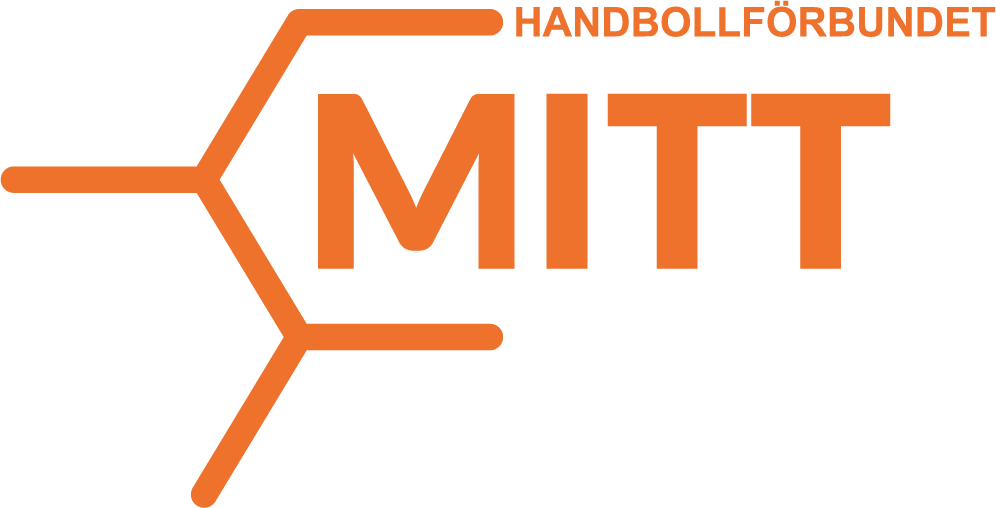 F U L L M A K T

vid Handbollförbundet Mitt´s förbundsmöte 2024-03-23Rösträtten utövas av: .............................................................................................................2024-___-___...........................................................................	Organisation/förening...........................................................................Underskrift ...........................................................................NamnförtydligandeFullmakten skrivs ut, fylls i, scannas och mailas in till info@handbollmitt.se senast fredag 22 mars kl.11,59.